Name_________________________________________                             Section_____________Date________________                                                                                                     Science                    Testable Questions                  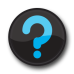 A. Directions: For each statement, fill in the blank using a word from the word bank1. ____________________ do not make good testable questions because they are not always based on proven facts.2.  A testable question is one that can be answered by designing and conducting a/an ______________________________.3. An idea or question to be investigated is the __________________________ of a scientific investigation.4. Testable questions usually take the form “How does something _____________________ something else?”5. The purpose of a scientific investigation usually involves asking a __________________________________________. B. Directions: State whether the following are testable questions. Put the word testable or nontestable in the blank. Remember (1) that something affects something else and (2) no opinions, emotions, and supernatural events.6. Do you think that Friday is the best day of the week? ______________________________7. How does the quality of sneakers affect a basketball player’s jump height?   ______________8. How do you feel about the affect technology has on plant growth? _____________________9. How does the temperature of a room affect the movement of molecules? _______________10. What made the ghost appear from thin air? ______________________________________Purpose          Experiment        Testable question    Affects       Opinions